 СОГЛАСОВАНО:                                                                                                                                            УТВЕРЖДАЮ:     Зам. мэра района Ю.А. Чемезов ____________А.Д. Султанов ____________                                          Мэр Зиминского районного муниципального образования _________________ Н.В. Никитина                                                                                              П Л А Нработы администрации Зиминского районного муниципального образования и её структурных подразделений на май 2019 годаКОМИТЕТ ПО ОБРАЗОВАНИЮ:14.05.2019 г. - Совещание заместителей директора по УР по теме  «Подготовка  к проведению ГИА в 2019 году» (Комитет по образованию);18.05.2019 г. - Соревнования по легкой атлетике (МУ « ФСЦ «Колос»» с. Кимильтей в 10.00 часов); Участие в областной спартакиаде допризывной молодежи;20.05.2019 г. - Аналитический семинар «Анализируем реализацию ОП ФГОС ДО, достижения, перспективы, планирование»; Консультационный пункт ФГОС ДО «Современные формы и методы работы в ДОУ по развитию речи дошкольника» (ответственные - МОУ Покровская СОШ), «Социально – игровой стиль работы с детьми как эффективная педагогическая технология» (ответственные - МОУ Самарская СОШ) (МДОУ Ухтуйский д/сад «Тополек»);22.05.2019 г. - Школа молодого педагога «Организация дифференцированного подхода с учащимися»  (ответственные - МОУ Батаминская СОШ) (Комитет по образованию в 10.30 часов);24.05.2019 г. - Торжественное закрытие сессии РДП 2018-2019 учебного года (МКУК Самарский КДЦ);25.05.2019 г. - Соревнования по русской лапте (МУ « ФСЦ «Колос»» с. Кимильтей в 10.00 часов);27.05.2019 г. - ЕГЭ по литературе (ППЭ  на базе МОУ Ухтуйская СОШ); Совещание с начальниками лагерей дневного пребывания (Комитет по образованию в 10.00 часов);28.05.2019 г. - ОГЭ, ГВЭ по русскому языку (ППЭ  на базе МОУ Ухтуйская СОШ); 29.05.2019 г. - ЕГЭ по математике базового и профильного уровня (ППЭ  на базе МОУ Ухтуйская СОШ);30.05.2019 г. - ОГЭ по обществознанию (ППЭ  на базе МОУ Ухтуйская СОШ);31.05.2019 г. - ЕГЭ по истории, химии (ППЭ  на базе МОУ Ухтуйская СОШ).КОМИТЕТ ПО КУЛЬТУРЕ:02.05.2019 г. - Вечер-портрет к 100-летию со дня рождения художника-земляка В.В.Шестакова (МКУК «Районный историко-краеведческий музей»);02.05.- 09.05.2019 г. - Цикл мероприятий «Слава поколению победителей!», посвященных Дню Победы «День победы - наш праздник великий!» (МКУК «МЦБ Зиминского района», Центральная детская библиотека с. Кимильтей);09.05.2019 г. - Оформление стенда «Открытка военных лет», подготовка экспозиции «Музей в чемодане» (МКУК «МЦБ Зиминского района»);15.05.2019 г. - Литературно - музыкальная программа «Любите и цените счастье! Оно рождается в семье», посвященная Международному Дню семьи (МКУК «МЦБ Зиминского района» и библиотеки МКУК «КДЦ МО»,  Женсоветы);17.05.2019 г. - Участие в  информационной областной акции единого действия «Защитим детей вместе», посвященной Международному дню детского телефона доверия (Центральная детская библиотека с. Кимильтей);22.05.- 27.05.2019 г. - Библиотечная неделя «Библиотечные сокровища - для вас!» «Вокруг книг!» (МКУК «МЦБ Зиминского района», Центральная детская библиотека с. Кимильтей);24.05.2019 г. - День слова  «Бесценный дар Кирилла и Мефодия»», посвященный Дню славянской письменности и культуры (МКУК «МЦБ Зиминского района», Центральная детская библиотека с. Кимильтей);31.05.2019 г. - Информационно - профилактическая акция - призыв «Курить не здорово!» (МКУК «МЦБ Зиминского района» (Центральная детская библиотека с. Кимильтей).В течение месяца:Проведение тематических и обзорных экскурсий по музею (МКУК «МЦБ Зиминского района»);До 09.05.2019 г. - Экспонирование виртуальной выставки «Солдаты Победы» (МКУК «МЦБ Зиминского района»);До 11.05.2019 г. - Работа кинозала. Фильмы, посвященные Великой Отечественной войне (МКУК «МЦБ Зиминского района»);Выставка работ, представленных на конкурс к  православному празднику Пасха «Пасхальный сувенир» (МКУК «МЦБ Зиминского района»).ОТДЕЛ ПО МОЛОДЕЖНОЙ ПОЛИТИКЕ:01.05.- 09.05.2019 г. - Всероссийские акции «Георгиевская ленточка», «Бессмертный полк» (муниципальные образования);01.05.-31.05.2019 г. - Районная акция «Посади дерево Победы» (муниципальные образования);16.05.2019 г. - Областной фестиваль клубов молодых семей «Крепкая семья – крепкая Россия» («Сибэкспоцентр»,  г. Иркутск);18.05.2019 г. - Районный семинар для руководителей команд КВН (КДЦ с. Ухтуй в 11.00 часов);31.05.2019 г. - Подготовка пакета документов для включения ЗРМОО «Лидеры» в областной реестр детских и молодёжных общественных организаций Иркутской области.СЕКТОР ПО ФИЗИЧЕСКОЙ КУЛЬТУРЕ И СПОРТУ (ОТДЕЛ  ПО ФКС И МП):18.05.2019 г. - Соревнования по легкой атлетике среди школьников (МУ « ФСЦ « Колос»»   с. Кимильтей); Областная спартакиада допризывной молодёжи г. Иркутск;25.05.2019 г. - Спартакиада работников предприятий мини-футбол (МУ « ФСЦ « Колос»»  с. Кимильтей в 11.00 часов); Соревнования по русской лапте среди школьников (МУ « ФСЦ «Колос» с. Кимильтей в 10.00 часов).   Управляющий делами                                                                                                                                                              Т.Е. ТютневаПН.609.00 Планерное совещание при  зам. мэра р-на  по управ.мун. хоз. каб. № 10209.00 Планерное совещание при  зам. мэра района  по соц. вопросам, каб. № 10516.30 Аппаратное совещание каб. № 101  ПН.1309.00 Планерное совещание при  зам. мэра района  по соц. вопросам, каб. № 10509.00 Планерное совещание при  зам. мэра р-на  по управ.мун. хоз. каб. № 10210.00 Призывная комиссия (г. Саянск)ПН.20 09.00 Планерное совещание при  зам. мэра р-на  по управ.мун. хоз. каб. № 10215.00 Определение участников продажи имущества посредством публичных предложений каб. № 102Приемка лагерей дневного пребывания МОУ СОШ:Масляногорская,  Новолетниковская, Самарская, Батаминская, Хазанская.16.30 Аппаратное совещание каб. № 101  ПН. 2709.00 Планерное совещание при  зам. мэра района  по соц. вопросам, каб. № 10509.00 Планерное совещание при  зам. мэра р-на  по управ.мун. хоз. каб. № 10214.00  Совещание с руководителями РМО (Комитет по образованию)14.00 Земельная комиссия каб. № 10215.00 Бюджетная комиссия каб. № 101ВТ.708.00 Планерное совещание при мэре с участием председ. комитетов, нач. управ., отделов, ГО и ЧС каб. № 101ВТ.1410.00 Учебно – полевые сборы (МОУ Ухтуйская СОШ)10.00  Совет глав МО  каб. № 10114.00 Административный совет каб. № 101ВТ.2112.00 Приём у мэра лучших учеников Зиминского района  14.00 Публичные слушания  по исполнению  бюджета  Зиминского районного  за 2018 год каб. № 101ВТ. 2810.00 Планерное совещание при мэре района с присутствием глав МО каб. № 10111.00 Заседание КЧС и ПБ каб. № 10110.00 Заседание Молодёжной Думы, членов ЗРМОО «Лидеры» (Отдел по ФКС и МП)СР.1ВЫХОДНОЙ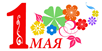 СР.814.00 Кассовый план каб. № 101СР.1509.45 Учебно – полевые сборы в Воинской части (отъезд от комитета по образованию в 09.00)10.00  Акция по пропаганде ЗОЖ «Трезвость – выбор сильных!» (МОУ Хазанская СОШ, ПУ №39) СР. 2210.00 Продажа имущества посредством публичного предложения каб. № 102Приемка лагерей дневного пребывания МОУ СОШ:Кимильтейская, Ухтуйская, Покровская, Филипповская.14.00 Заседание комиссии по БДД каб. № 102СР. 2911.00 МВК по охране труда каб. № 10213.00 Заседание Думы Зиминского МР каб. № 101ЧТ.2ВЫХОДНОЙЧТ.9ВЫХОДНОЙТоржественные митинги, посвященные 74-й годовщине Победы в ВОВ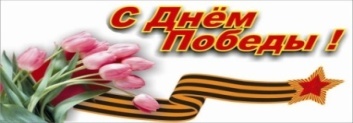 ЧТ.1610.00  Заседание КДН и ЗП  каб.№10510.30 Семинар – практикум «Профилактика ПДД» (МОУ Покровская СОШ)ЧТ.2311.00  Совет директоров (Комитет по культуре)14.00 Заседание МВК по неформальной занятости каб. №102Праздник «Последний звонок» в школах(по отдельному графику)ЧТ. 3010.00 Заседание КДН и ЗП каб. № 10513.00  Районный творческий отчет коллективов художественной самодеятельности «Волшебный мир сцены»ПТ. 3ВЫХОДНОЙПТ. 10ВЫХОДНОЙ  ПТ.1712.00 Фестиваль, посвященный Международному Дню семьи                   «О семье…, с любовью»  (МКУК Самарский КДЦ)ПТ. 2410.00 Планерное совещание руководителей ОО (МОУ Самарская СОШ)ПТ. 31